ЧЕРКАСЬКА МІСЬКА РАДА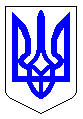 ЧЕРКАСЬКА МІСЬКА РАДАВИКОНАВЧИЙ КОМІТЕТРІШЕННЯВід 19.05.2020№ 398Про затвердження перелікуоб’єктів для співфінансуваннякапітального ремонту житлових будинків ОСББ на 2020 рікВідповідно до п.п. 3 п.а ст.30; п.п. 1 п.а ст.31 Закону України «Про місцеве самоврядування в Україні», Програми підтримки об’єднань співвласників багатоквартирних будинків (ОСББ, асоціацій ОСББ) у м. Черкаси «Формування відповідального власника житла» на 2019-2020 роки  (нова редакція), затвердженої рішенням міської ради від 22.08.2019 № 2-4724, розглянувши пропозиції департаменту житлово-комунального комплексу, виконавчий комітет  Черкаської міської ради ВИРІШИВ:Затвердити перелік об’єктів для співфінансування капітального ремонту житлових будинків об’єднань співвласників багатоквартирних будинків  на загальну суму 444 732,91  грн., згідно з додатком.2.	Контроль за виконанням рішення покласти на заступника міського голови з питань діяльності виконавчих органів ради Бордунос Л.І.Міський голова                                                                        А.В. БондаренкоДодаток      ЗАТВЕРДЖЕНОрішення виконавчого комітету Черкаської міської ради 						                від_______________№______ПЕРЕЛІК ОБ’ЄКТІВдля капітального ремонту житлових будинків ОСББ на 2020 рікДиректор департаментужитлово-комунального комплексу					О.О. Яценко№п/пНайменування ОСББ, адресаВиди робітПлан на 2020 рік, грн.1Об’єднання співвласників багатоквартирного будинку «Прометей» вул. Смілянська буд. 75Капітальний ремонт ліфта 1 під’їзду житлового будинку27 300,00 2Об’єднання співвласників багатоквартирного будинку «Хрещатик 200» вул. Хрещатик буд. 200Капітальний ремонт ліфтів 5,6 під’їздів житлового будинку54 600,00 3Об’єднання співвласників багатоквартирного будинку «Вергая-4» вул. Віталія Вергая буд. 4Капітальний ремонт ліфтів1,2,3,4 під’їздів житлового будинку60 913,43 4Об’єднання співвласників багатоквартирного будинку «Енергія-2016» вул. Гоголя буд. 250,258Капітальний ремонт ліфтів 2,3 під’їздів житлового будинку №25854 600,00 5Об’єднання співвласників багатоквартирного будинку «Нижня Горова 96,98»
 вул. Нижня Горова буд. 96,98Капітальний ремонт: ліфта 1 під’їзду  житлового будинку №96ліфтів 1,2 під’їздів  житлового будинку №9881 900,00 6Об’єднання співвласників багатоквартирного будинку «Героїв Майдану-8»
 вул. Героїв Майдану буд. 8Капітальний ремонт ліфтів1,2 під’їздів житлового будинку28 919,487Об’єднання співвласників багатоквартирного будинку «Смілянська-2»  вул. Смілянська буд. 2Капітальний ремонт ліфтів 9,10 під’їздів житлового будинку54 600,00 8Об’єднання співвласників багатоквартирного будинку «Хоменка 30» вул. Хоменка буд. 30Капітальний ремонт ліфтів 2,3,4 під’їздів  житлового будинку 81 900,00Всього:Всього:Всього:444 732,91